AKTIVNOSTI V OKVIRU ODDELKA PODALJŠANEGA BIVANJA (OPB)Predlagam ti, da si danes krajšaš čas z naslednjo aktivnostjo.MEDTEM KO SE PIŠKOTI HLADIJO, LAHKO NAREDIŠ ŠE LUŠTNO ŠKATLO ZANJE. Papirnati krožnik,Škarje,Lepilni trak,Trak za dekoracijo.Zareži, kjer so pikice.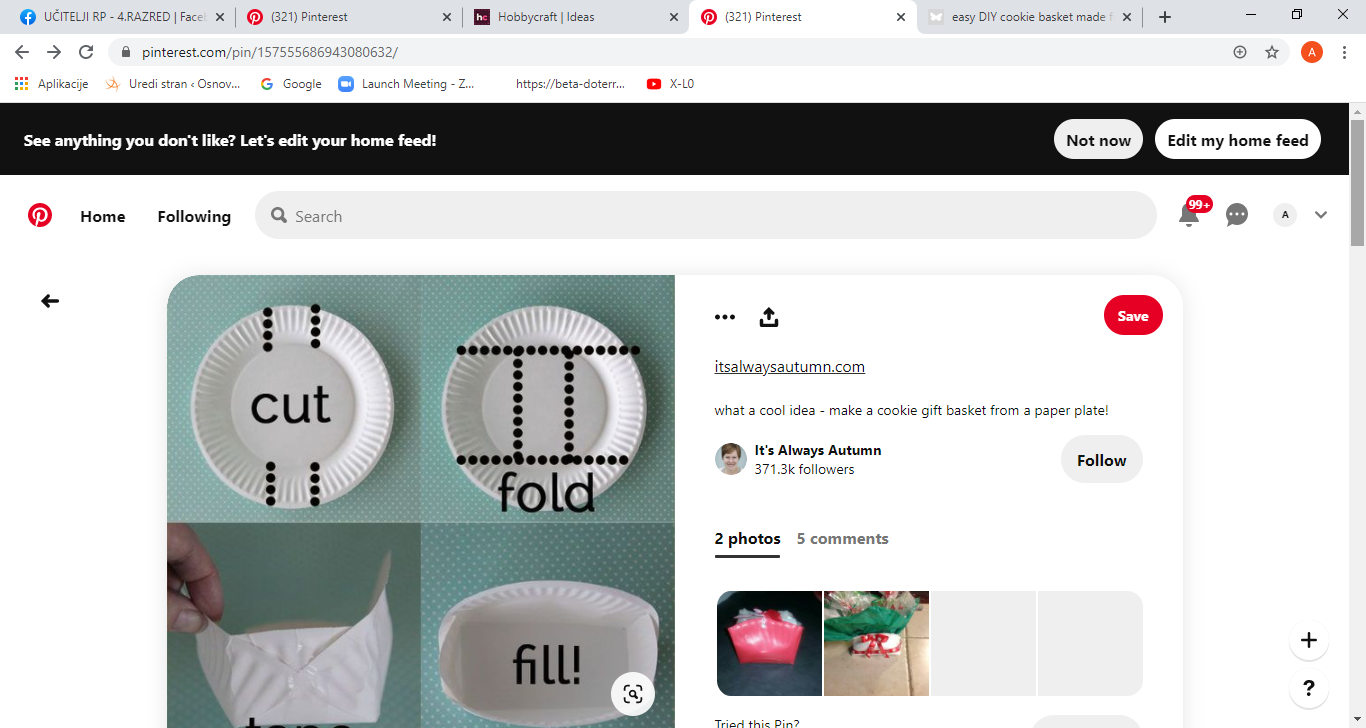 Krožnik prepogni po narisanih pikicah.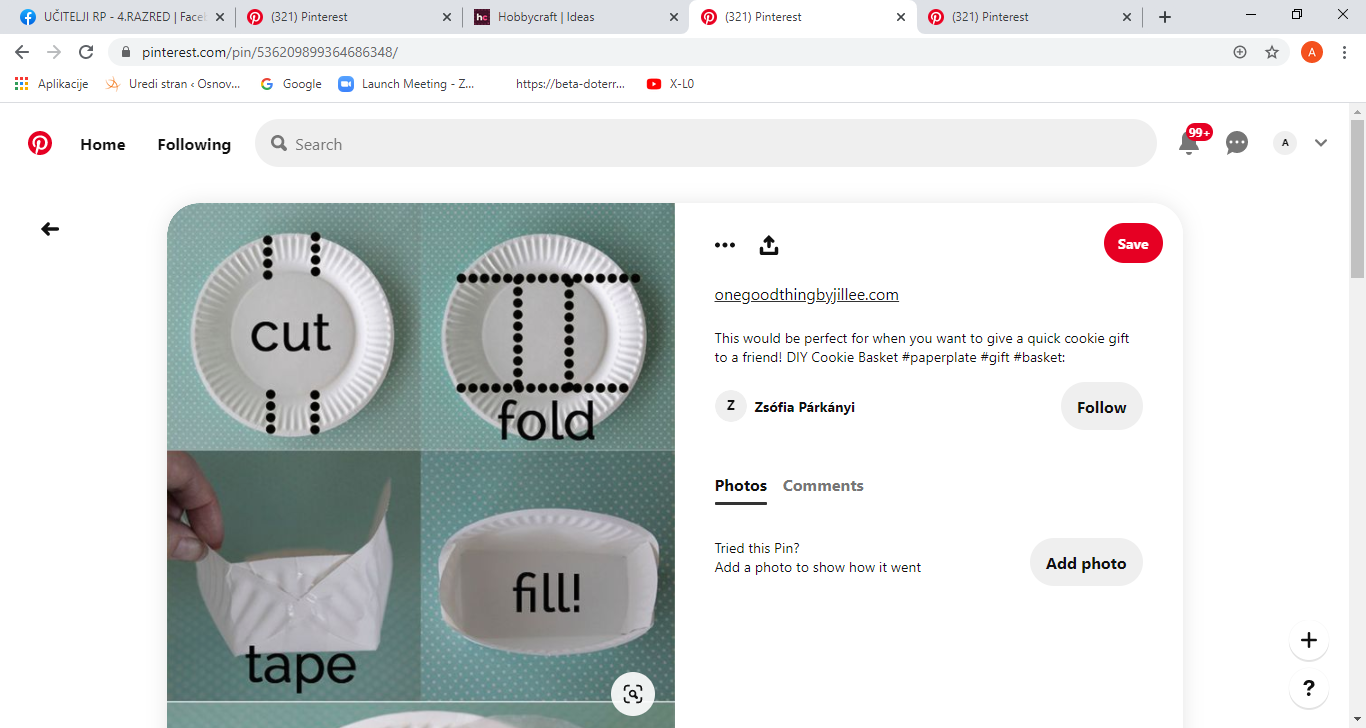 Škatlo zalepi in jo okrasi.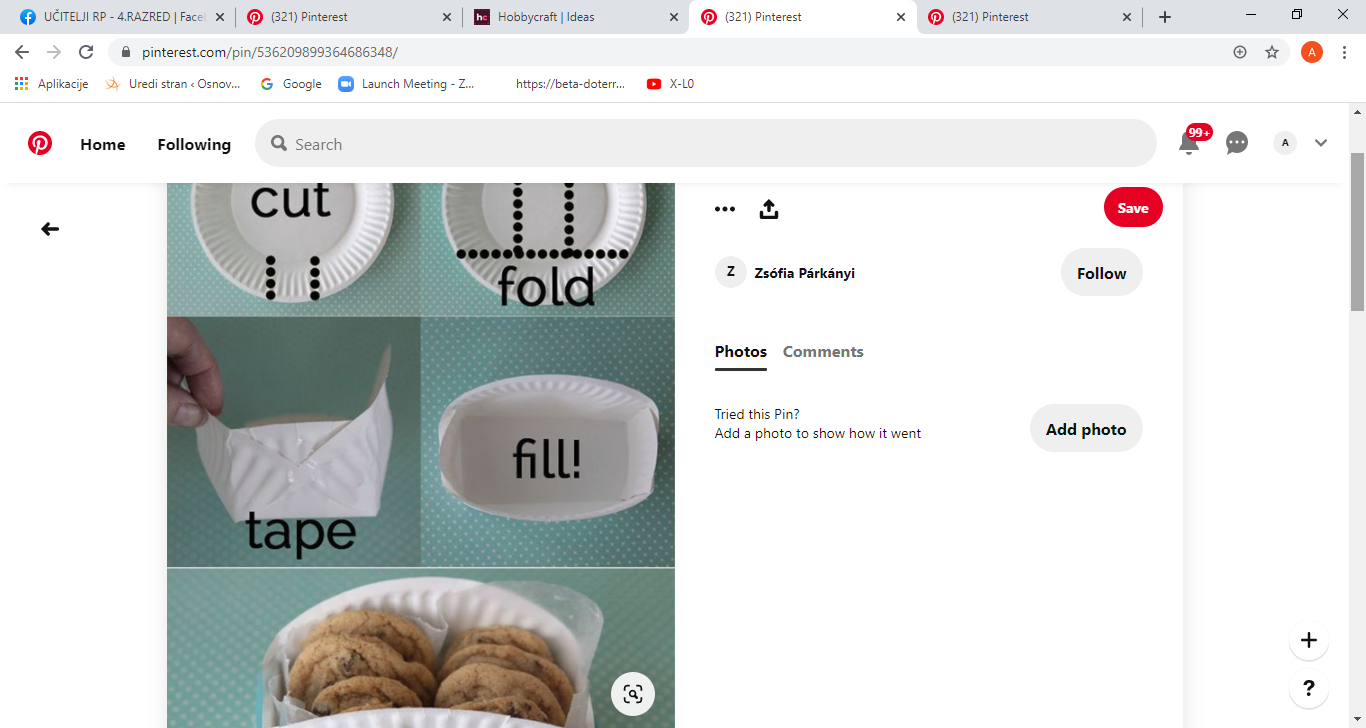 Sedaj jo še okrasi in napolni s slastnimi piškoti. Škatlo s piškoti lahko tudi komu podariš.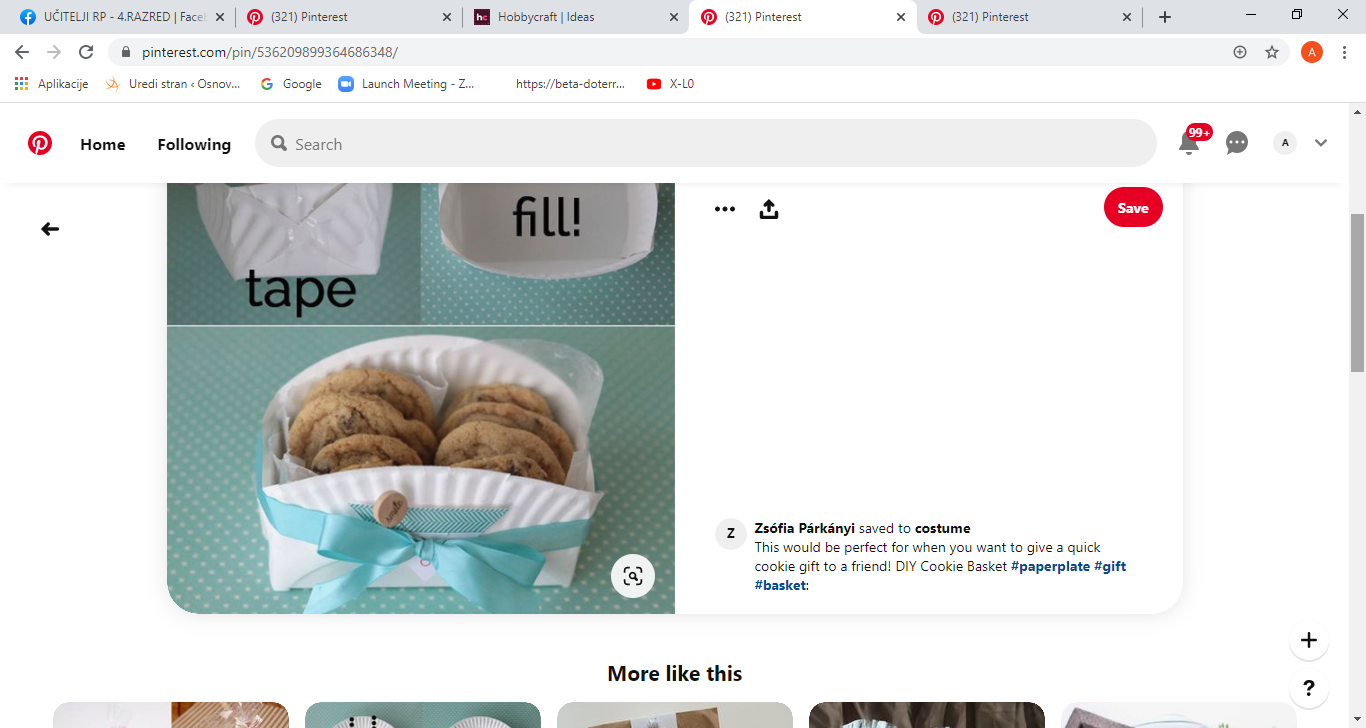 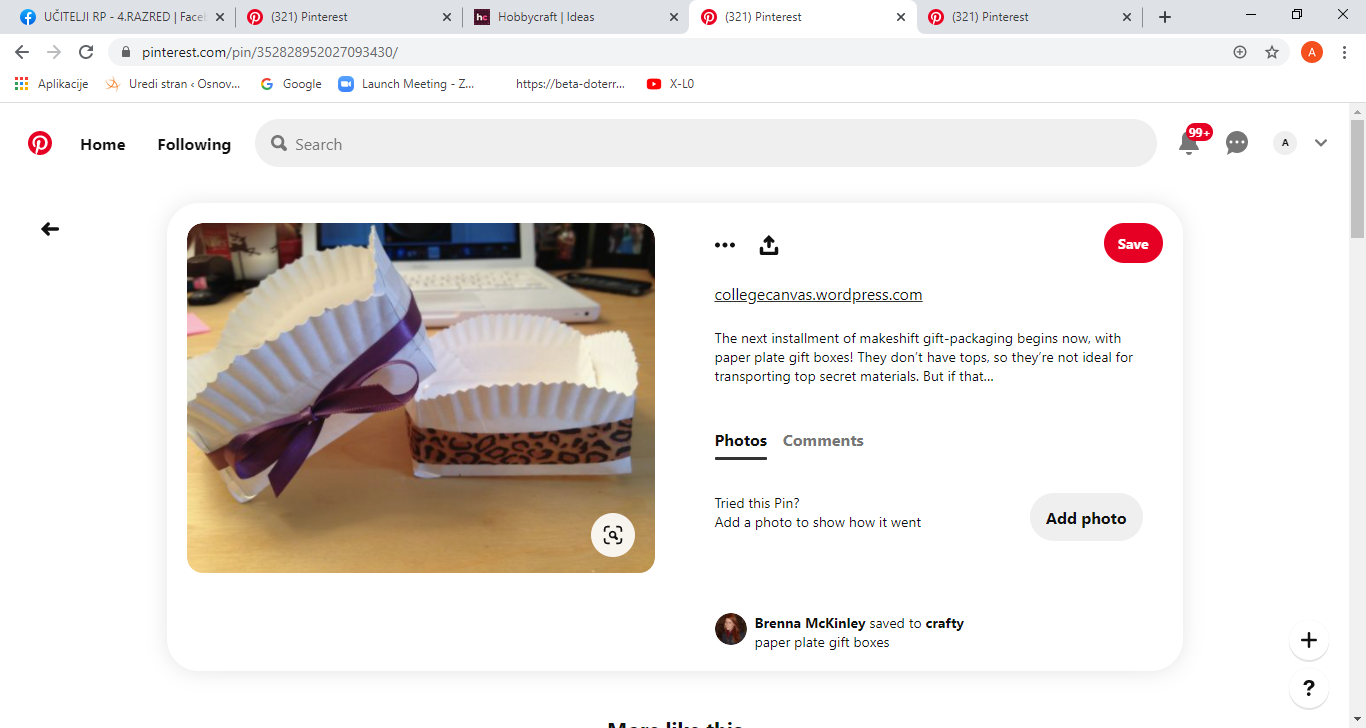 